REPUBLICA MOLDOVA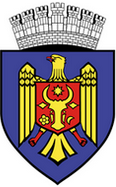 PRIMARUL GENERAL AL MUNICIPIULUI CHIȘINĂU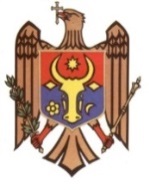 PRETURA SECTORULUI BUIUCANI        str. Mihai Viteazul, 2, municipiul Chişinău, Republica Moldova, MD-2004;     tel.295-071, 295-043; fax: 295-069, www.preturabuiucani.md, e-mail: buiucani@pmc.md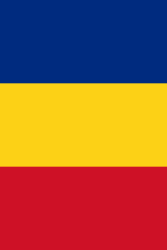 ______________ nr.  ___________la  nr. _________ din ___________                Lucrările de salubrizare în perioada 04.03.2019-07.03.2019Au fost depistate microgunoiști – 43, inclusiv frunzis – 32	pe următoarele adrese: str. Mitropolit Dosoftei, str. Serghei Lazo, str. Vasile Lupu, str. Ion Creangă, str. Nicolae Costin, str. Eugen Coca, str. Mihail Kogălniceanu, str. Alexei Sciusev, str. Petru Movilă, str. V. Belinski, str.Alba Iulia, str. Onisifor Ghibu, str. Suceava, str. Paris, str. Tofan, str. I.L.Caragiale, str. Doina și Ion Aldea-Teodorovici, str. Milano, str. Bucuriei, și toate au fost evacuate cu implicarea a 59 unități de transport care au efectuat 109 rute.În perioada respectivă în baza art. 181 din Codul Contravențional al Republicii Moldova a fost întocmit 1 proces-verbal de către Inspectoratul de Poliție Buiucani. Pretor                                               Valeriu Nemerenco  ex.  Ana Rotaru
  tel. 022-29-50-75         03001589